В целях реализации Национального плана развития конкуренции в Российской Федерации на 2021-2025 годы, утвержденного распоряжением Правительства Российской Федерации 02 сентября 2021 № 2424-р, в соответствии с распоряжением Правительства Российской Федерации от 18 октября 2018 № 2258-р «Об утверждении методических рекомендаций по созданию и организации федеральными органами исполнительной власти системы внутреннего обеспечения соответствия требованиям антимонопольного законодательства», постановлением администрации Ибресинского  муниципального округа Чувашской Республики  от 13.02.2023 № 130 «О системе внутреннего обеспечения соответствия требованиям антимонопольного законодательства  в администрации Ибресинского муниципального округа Чувашской Республики (антимонопольном комплаенсе)»: 1. Утвердить карту рисков нарушений антимонопольного законодательства администрации Ибресинского  муниципального округа Чувашской Республики согласно приложению № 1 к настоящему распоряжению. 2. Утвердить план мероприятий («дорожную карту») по снижению рисков нарушений антимонопольного законодательства администрацией Ибресинского муниципального округа Чувашской Республики на 2024 год согласно приложению           № 2 к настоящему распоряжению. 3. Признать утратившим силу: распоряжение администрации Ибресинского муниципального округа  Чувашской Республики от 13.02.2023 №39-р «Об утверждении карты рисков нарушений антимонопольного законодательства и плана мероприятий (дорожной карты) по снижению рисков нарушений антимонопольного законодательства»;4. Начальникам структурных подразделений администрации Ибресинского муниципального округа Чувашской Республики обеспечить меры по минимизации и устранению рисков нарушения антимонопольного законодательства.Глава Ибресинского муниципального округаЧувашской Республики                                                                                           И.Г. СеменовПетрова Н.Р.8(83538)2-12-29Приложение №1к распоряжению администрацииИбресинского муниципального округа Чувашской Республики от 07.02.2024 № 57-рКарта рисков нарушений антимонопольного законодательстваадминистрации Ибресинского муниципального округа Чувашской РеспубликиПриложение №2к распоряжению администрацииИбресинского муниципального округа Чувашской Республики от 07.02.2024 № 57-рПлан мероприятий («дорожная карта») по снижению рисков нарушенийантимонопольного законодательства администрацией Ибресинского муниципального округаЧувашской Республики на 2024 годЧĂВАШ  РЕСПУБЛИКИ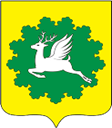 ЧУВАШСКАЯ РЕСПУБЛИКАЙĔПРЕÇ МУНИЦИПАЛИТЕТОКРУГĔН АДМИНИСТРАЦИЙĚХУШУ07.02.2024 57-р №хула евĕрлĕ Йĕпреç поселокĕАДМИНИСТРАЦИЯИБРЕСИНСКОГО МУНИЦИПАЛЬНОГО ОКРУГАРАСПОРЯЖЕНИЕ07.02.2024 № 57-рпоселок городского типа ИбресиУровень рискаАдминистра-тивная процедураВид риска (описание)Причины (условия) возникновения (описание)ВысокийПроведение аукционовНарушение порядка заключения договоров в отношении земельных участков и муниципального имущества; не указание предельных параметров разрешенного строительства, реконструкции в информации о проведении аукциона на право заключения договора аренды земельного участка.- отсутствие достаточной квалификации сотрудников; - высокая нагрузка на сотрудников; - недостаточная подготовленность к процессу; - недостаточная координация процесса со стороны руководителяВысокийПроведение закупок товаров, работ, услуг для муниципаль-ных нуждНарушения антимонопольного законодательства в результате необоснованного ограничения допуска к торгам участников закупки путем включения в описание объекта закупки требований и указаний в отношении товарных знаков, знаков обслуживания, фирменных наименований, патентов, полезных моделей, промышленных образцов, наименования места происхождения товара или наименования производителя, требований к товарам, информации, работам, услугам при условии, если такие требования влекут за собой ограничение количества участников закупки; утверждение конкурсной документации, документации об аукционе, документации о проведении запроса предложений, определения содержания извещения о проведении запроса котировок, повлекшие нарушение антимонопольного законода-тельства; заключение муниципального контракта без соблюдения способа определения поставщика (подрядчика, исполнителя); прямые контакты и переговоры с потенциальным участником; не предъявление претензий к организациям, нарушившим условия контракта (договора).-отсутствие достаточной квалификации сотрудников; - высокая нагрузка на сотрудников; -отсутствие надлежащей экспертизы документации закупки; - нарушение порядка и сроков размещения документации о закупке; - отсутствие контроля процесса подготовки закупочной документации на стадии согласования.Сущест-венныйРазмещение нестационар-ного торгового объектаРазмещение нестационарного торгового объекта без торгов-отсутствие достаточной квалификации сотрудников; - высокая нагрузка на сотрудников; -высокий коррупциогенный фактор; -отсутствие должного контроля со стороны руководства.Низкий Предоставле-ние услугОтсутствие административного регламента предоставления ус-луги, либо необходимость вне-сения изменений в связи с из-менением законодательства; отказ в предоставлении муни-ципальной услуги по основаниям, не предусмотренным адми-нистративным регламентом предоставления муниципальной услуги; нарушение административного регламента предоставления му-ниципальной услуги, которое приводит или может привести к недопущению, ограничению или устранению конкуренции. - высокая нагрузка на сотруд-ников; - отсутствие надлежащего мо-ниторинга муниципальных нормативных правовых актов со стороны правового сектора; - отсутствие текущего контроля предоставления муниципальной услуги. Незначи-тельныйОтсутствие информации на сайте о прекращении перевозок муниципаль-ным перевоз-чиком, прием предложений перевозчиков, осуществля-ющих времен-ные перевоз-ки без проведения публичных мероприятий по маршрутуВероятность выдачи предупреждения при проведении проверки, выдача предупреждения и необходимость аннулирования свидетельства.- низкая квалификация сотрудников; - отсутствие контроля со стороны руководства; - наличие не выявленного конфликта интересов.№ п/пКомплаенс-рискМероприятия по снижению рисковОтветственный руководительИсполнителиСрок исполненияРезультат1.Проведение аукционовАнализ          муниципальных нормативных правовых актов по   вопросам   распоряжения земельными    участками     и муниципальным имуществом на предмет выявления в них положений,         содержащих коррупциогенные факторыЧернова Н.А.Отдел экономики и управления имуществомЕжеквартальноОбеспечение равных условий для всех хозяйствующих субъектов в сфере земельных правоотношений и использования муниципального имущества2.Проведение закупок,   товаров, работ,   услуг  для муниципальныхнуждЭкспертиза документации  о закупках   товаров,   работ   и услуг    для    муниципальных нуждПерепёлкина З.Н..МКУ "Центр финансового и хозяйственного обеспечения" Ибресинского муниципального округа ПостоянноИсключение предпосылок для возникновения нарушений антимонопольного законодательства на этапе планирования закупок и подготовки конкурсной документацииЧувашской РеспубликиАнализ выявленных нарушений антимонопольного законодательства за предыдущие 3 года (наличие предостережений, предупреждений, жалоб, возбужденных дел    об административных   правонарушениях)Анализ выявленных нарушений антимонопольного законодательства за предыдущие 3 года (наличие предостережений, предупреждений, жалоб, возбужденных дел    об административных   правонарушениях)Перепёлкина З.Н.Петрова Н.Р.Перепёлкина З.Н.Петрова Н.Р.МКУ "Центр финансового и хозяйственного обеспечения" Ибресинского муниципального округа Чувашской Республики;Отдел правового обеспеченияВ течение годаВыработка предложений и мер по их устранениюВыработка предложений и мер по их устранениюПовышение      квалификации сотрудниковПовышение      квалификации сотрудниковМихайлова О.А.Перепёлкина З.Н.Михайлова О.А.Перепёлкина З.Н.Отдел организационно-контрольной  работы;МКУ "Центр финансового и хозяйственного обеспечения" Ибресинского муниципального округа Чувашской РеспубликиПо мере необходимостиОбеспечение соответствия квалификационным требованиям сотрудников и контрактных управляющихОбеспечение соответствия квалификационным требованиям сотрудников и контрактных управляющих3.Размещение     нестационарного торгового объектаРазмещение     нестационарного торгового объектаАнализ муниципальных нормативных правовых актов на предмет их соответствия федеральному и региональному законодательству в сфере регулирования     правоотношений в области торговой деятельностиАнализ муниципальных нормативных правовых актов на предмет их соответствия федеральному и региональному законодательству в сфере регулирования     правоотношений в области торговой деятельностиЧернова Н.А.Чернова Н.А.Отдел экономики и управления имуществомЕжеквартальноИсключение фактов поступлений запросов о разъяснении положений муниципальных правовых актов, жалоб хозяйствующих субъектовИсключение фактов поступлений запросов о разъяснении положений муниципальных правовых актов, жалоб хозяйствующих субъектовПроведение   семинаров,   совещаний по итогам анализа практики   в   сфере   защиты конкуренцииПроведение   семинаров,   совещаний по итогам анализа практики   в   сфере   защиты конкуренцииПетрова Н.Р.Петрова Н.Р.Отдел правового обеспеченияЕжеквартальноИсключение фактов поступлений запросов о разъяснении положений муниципальных правовых актовИсключение фактов поступлений запросов о разъяснении положений муниципальных правовых актов4.4.Предоставление услугПредоставление услугАнализ муниципальных нормативных правовых актов на предмет их соответствия антимонопольному     законодательствуАнализ муниципальных нормативных правовых актов на предмет их соответствия антимонопольному     законодательствуПетрова Н.Р.Отдел правового обеспечения В течение годаВ течение годаИсключение      несоответствий, неточностей, внутренних противоречий, влекущих неоднозначное толкование. Устранение пробелов в муниципальном нормо-творческом процессе.5.5.Отсутствие      информации на сайте о прекращении перевозок    муниципальным   перевозчиком,    прием предложений   перевозчиков,    осуществляющих временные   перевозки  без  проведения  публичных мероприятий    по маршрутуОтсутствие      информации на сайте о прекращении перевозок    муниципальным   перевозчиком,    прием предложений   перевозчиков,    осуществляющих временные   перевозки  без  проведения  публичных мероприятий    по маршрутуМониторинг и анализ практики применения антимонопольного законодательстваМониторинг и анализ практики применения антимонопольного законодательстваАндреева М.Д.Петрова Н.Р.Отдел       строительства, благоустройства, ЖКХ  и дорожного хозяйстваОтдел правового обеспеченияЕжеквартальноЕжеквартальноИсключение причин и условий, способствующих совершению нарушений